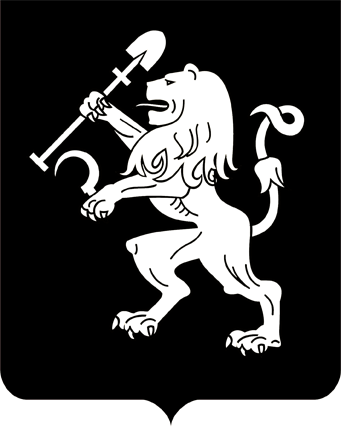 АДМИНИСТРАЦИЯ ГОРОДА КРАСНОЯРСКАПОСТАНОВЛЕНИЕО проведении публичных слушаний по проекту решенияо предоставлении разрешения на отклонение от предельных параметров разрешенного строительства, реконструкции объектовкапитального строительства На основании ст. 5.1, 39, 40 Градостроительного кодекса Российской Федерации, ст. 16, 28 Федерального закона от 06.10.2003                        № 131-ФЗ «Об общих принципах организации местного самоуправ-ления в Российской Федерации», ст. 6, 7 Правил землепользования                  и застройки городского округа город Красноярск, утвержденных решением Красноярского городского Совета депутатов от 07.07.2015                       № В-122, ст. 20 Положения об организации и проведении публичных слушаний по проектам в области градостроительной деятельности                    в городе Красноярске, утвержденного решением Красноярского городского Совета депутатов от 19.05.2009 № 6-88, руководствуясь ст. 41, 58, 59 Устава города Красноярска,  ПОСТАНОВЛЯЮ:1. Провести публичные слушания по проектам решений о предоставлении:1) обществу с ограниченной ответственностью «РБК» (ИНН 2465159936, ОГРН 1172468008030) разрешения на отклонение от предельных параметров разрешенного строительства, реконструкции объектов                 капитального строительства в части увеличения коэффициента интенсивности жилой застройки до 2,3 (при нормативном не более 1,5)                  на земельном участке с кадастровым номером 24:50:0400398:8949,                 расположенном в зоне застройки многоэтажными жилыми домами               (Ж-4) по адресу: Красноярский край, г. Красноярск, с целью внесения                  изменения в разрешение на строительство на объекты «Комплекс жилых домов в 5 микрорайоне жилого района Солнечный в Советском районе г. Красноярска (жилые дома № 10, 11, встроенно-пристроенный магазин непродовольственных товаров, трансформаторные подстанции (2 шт.)», «Комплекс жилых домов в 5 микрорайоне жилого района Солнечный в Советском районе г. Красноярска. Жилые дома № 12, № 13,          № 14, двухэтажная автостоянка, трансформаторные подстанции                    (2 шт.)»; 2) обществу с ограниченной ответственностью «РБК» (ИНН 2465159936, ОГРН 1172468008030) разрешения на отклонение от предельных параметров разрешенного строительства, реконструкции объектов              капитального строительства в части увеличения коэффициента интенсивности жилой застройки до 2,4 (при нормативном не более 1,5)                   на земельном участке с кадастровым номером 24:50:0400398:8950, расположенном в зоне застройки многоэтажными жилыми домами (Ж-4) по адресу: Красноярский край, г. Красноярск, с целью внесения изме-нения в разрешение на строительство на объект «Комплекс жилых              домов в 5 микрорайоне жилого района Солнечный в Советском районе г. Красноярска. Жилые дома № 12, № 13, № 14, двухэтажная автостоянка, трансформаторные подстанции (2 шт.)» (далее – Проекты).2. Комиссии по подготовке проекта Правил землепользования              и застройки города Красноярска, действующей на основании распо-ряжения администрации города от 18.05.2005 № 448-р:1) организовать размещение Проектов и информационных мате-риалов к ним на официальном сайте администрации города;2) организовать проведение экспозиции материалов Проектов; 3) осуществить консультирование посетителей экспозиции                по Проектам;4) организовать подготовку и проведение собрания участников публичных слушаний;5) рассмотреть предложения и замечания по Проектам;6) осуществить подготовку и оформление протоколов публичных слушаний;7) осуществить подготовку и опубликование заключений о результатах публичных слушаний по Проектам.3. Управлению архитектуры администрации города: 1) обеспечить подготовку оповещений о начале публичных                 слушаний по Проектам; 2) разместить на официальном сайте администрации города:оповещения о начале публичных слушаний по Проектам;заключения о результатах публичных слушаний по Проектам.4. Департаменту информационной политики администрации го-рода опубликовать в газете «Городские новости»:1) оповещения о начале публичных слушаний по Проектам;2) заключения о результатах публичных слушаний по Проектам                в день окончания публичных слушаний.5. Настоящее постановление опубликовать в газете «Городские новости» и разместить на официальном сайте администрации города.6. Постановление вступает в силу со дня его официального опубликования.7. В случае отсутствия в течение 10 дней с даты официального опубликования настоящего постановления публикации оповещений                  о начале публичных слушаний по Проектам, указанным в пункте 1 настоящего постановления, настоящее постановление в отношении                 соответствующих Проектов подлежит признанию утратившим силу.8. Контроль за исполнением настоящего постановления возложить на заместителя Главы города Животова О.Н.Глава города                                                                                 С.В. Еремин02.12.2021№ 968